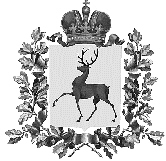 СОВЕТ ДЕПУТАТОВ ГОРОДСКОГО ОКРУГА НАВАШИНСКИЙНИЖЕГОРОДСКОЙ ОБЛАСТИРЕШЕНИЕ21.12.2023                                                                                                                                  № 278На основании постановления Правительства Российской Федерации от 3 февраля 2022 года №101 «Об утверждении Правил использования федеральной государственной информационной системы «Единый портал государственных и муниципальных услуг (функций)» в целях организации и проведения публичных слушаний»Совет депутатов РЕШИЛ:1.	Внести в Порядок проведения общественных обсуждений, публичных слушаний по проектам генеральных планов, проектам правил землепользования и застройки, проектам планировки территории, проектам межевания территории, проектам правил благоустройства территорий, проектам решений о предоставлении разрешения на условно разрешенный вид использования земельного участка или объекта капитального строительства, проектам решений о предоставлении разрешения на отклонение от предельных параметров разрешенного строительства, реконструкции объектов капитального строительства, проектам схем расположения земельного участка, на котором расположен многоквартирный дом и иные входящие в состав такого дома объекты недвижимого имущества, утвержденный решением Совета депутатов городского округа Навашинский Нижегородской области от 28.06.2018 №363 (в редакции решений от 31.10.2019 №467, от 15.05.2020 №502, от 24.12.2021 №145, от 26.05.22 №169, от 30.03.2023 №227) (далее - Порядок), следующие изменения: 1.1.	в пункте 5 и Приложениях № 1 и № 2 слова «http://navashino.omsu-nnov.ru» заменить словами: «https://navashino.nobl.ru».1.2.	подпункт 2 пункта 9 изложить в следующей редакции:«2)	размещение проекта, подлежащего рассмотрению на общественных обсуждениях, и информационных материалов к нему на официальном сайте и (или) в государственной или муниципальной информационной системе, обеспечивающей проведение общественных обсуждений с использованием информационно-телекоммуникационной сети «Интернет» (далее также - сеть «Интернет»), либо на региональном портале государственных и муниципальных услуг (далее в настоящей статье - информационные системы), а также на платформе обратной связи федеральной государственной информационной системы «Единый портал государственных и муниципальных услуг (функций)» и открытие экспозиции или экспозиций такого проекта;».1.3.	пункт 24 дополнить подпунктом 5 следующего содержания:«5)	посредством платформы обратной связи федеральной государственной информационной системы «Единый портал государственных и муниципальных услуг (функций).».1.4.	пункт 27 дополнить абзацем 2 следующего содержания:«Направление предложений через платформу обратной связи федеральной государственной информационной системы «Единый портал государственных и муниципальных услуг (функций)» участником общественных обсуждений или публичных слушаний производится посредством подтвержденной учетной записи на портале Госуслуг».1.5.	пункт 36 после слов «, и размещается на официальном сайте и (или) в информационных системах» дополнить словами «, а также на платформе обратной связи федеральной государственной информационной системы «Единый портал государственных и муниципальных услуг (функций).».1.6.	абзац 9 приложения № 1 дополнить подпунктом 4 следующего содержания:«4)	через платформу обратной связи федеральной государственной информационной системы «Единый портал государственных и муниципальных услуг (функций).».1.7.	приложение № 1 дополнить абзацем 15 следующего содержания:«Направление предложений через платформу обратной связи федеральной государственной информационной системы «Единый портал государственных и муниципальных услуг (функций)» участником общественных обсуждений или публичных слушаний производится посредством подтвержденной учетной записи на портале Госуслуг.».2.	Настоящее решение подлежит официальному опубликованию.Председатель Совета депутатов                                                 Глава местного самоуправления                      В.А. Бандин                                                                                 Т. А. Берсенева                                                                            О внесении изменений в Порядок проведения общественных обсуждений, публичных слушаний по проектам генеральных планов, проектам правил землепользования и застройки, проектам планировки территории, проектам  межевания территории, проектам правил благоустройства  территорий, проектам решений о предоставлении разрешения на условно разрешенный вид использования земельного участка или объекта капитального строительства, проектам решений о предоставлении разрешения на отклонение от предельных параметров разрешенного строительства, реконструкции объектов капитального строительства, проектам схем расположения земельного участка, на котором расположен многоквартирный дом и иные входящие в состав такого дома объекты недвижимого имущества, утвержденный решением Совета депутатов городского округа Навашинский от 28.06.2018 №363